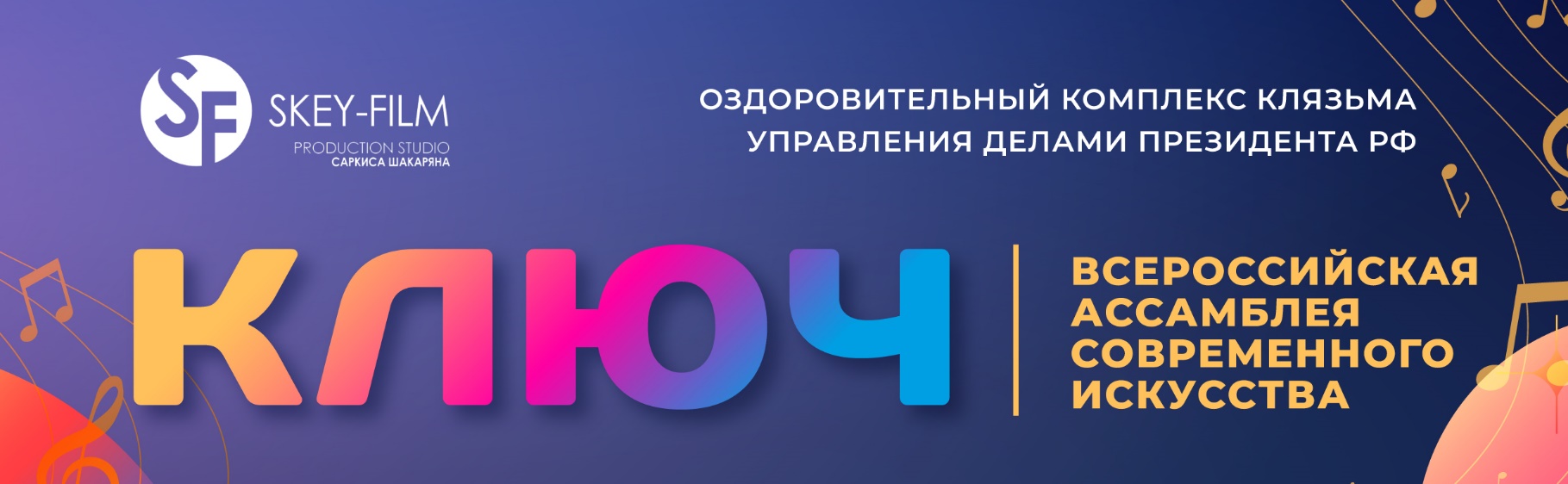 Кинопродюсерский центр «SKEY-FILM» (ФОНД КИНО И ИСКУССТВА СКЕЙ-ФИЛЬМ ОГРН:1226800006168. ИНН:6800000762.КПП:680001001)e-mail: assambleya2024@mail.ru Тел: 8 920 499 45 47Факт. г. Тамбов ул. Державинская 17, офис 30.Общее положение Ассамблеи современного искусства«КЛЮЧ» Общие положения:Всероссийская Ассамблея современного искусства «Ключ», в дальнейшем «Ассамблея», проводится Фондом кино и искусства «СКЕЙ-ФИЛЬМ» в п. Поведники «Оздоровительный комплекс Клязьма Управления делами Президента РФ»Направления ассамблеи: Вокальное искусство и Киноискусство (Клипмейкинг)Дата: с 30 июня по 7 июля 2024 г. (30 июня — заезд, 19:00 — торжественное открытие Ассамблеи с участием известных артистов театра и кино; 7 июля - отъезд)Место: п. Поведники ул. Санаторная с10 «Оздоровительный комплекс Клязьма Управления делами Президента РФ»Данное положение является основным регламентирующим документом й Ассамблеи современного искусства «Ключ».Программа Ассамблеи2.1. Конкурсная часть Ассамблеи (Порядок и организация проведения вокального конкурса «Ключ» в рамках Ассамблеи):В конкурсе могут принимать участие профессиональные и не профессиональные вокалисты, дуэты, малые и большие группы. Возрастные категории: 		до 7, 		7-9, 		10-13, 		14-16, 		17-19, 		20 лет и старше.Номинации: Эстрадное пение, академическое, народный вокал, авторская песня, хип-хоп, джаз, опера и др. Жюри формируется из ведущих деятелей музыкальной индустрии России, участников телевизионных проектов. Жюри определяет лауреатов I, II, III степени и Гран-при в каждой возрастной номинации.Лучшие номера будут представлены на большом Гала-концерте 6 июля. Подведение итогов и награждение участников и победителей состоится на большом Гала-концерте 6 июля в 19:00.2.2. Образовательная часть Ассамблеи- В рамках проведения Ассамблеи организуется серия мастер-классов и тренингов в сфере сценического искусства (вокальные, хореографические, актерские, тренинги по личностному росту, сценической речи, основам киноискусства, клипмейкинга и д.р. в рамках заявленной программы, утвержденной организаторами Ассамблеи), а также творческие развлекательные мероприятия. Все участники Ассамблеи могут посетить всю серию организованных образовательных занятий, вне зависимости от направления.Итогом направления «Киноискусства» станет показ музыкальных клипов, сделанных участниками под руководством профессиональных режиссеров и операторов. Лучшие клипы будут показаны на торжественном закрытии Ассамблеи 6 июля. 	По завершению работы Ассамблеи участники получают «Сертификат участника Ассамблеи современного искусства «Ключ»» с указанием посещенных занятий и количеством академических часов.Условия участия:3.1  Для участия в Ассамблеи необходимо отправить заявку на официальный сайт https://www.skey-film.com/.  Интересующие вопросы можно задать продюсеру проекта — Шакаряну Саркису - https://vk.com/sarkisdzan или в сообщения группы ВКонтакте: https://vk.com/key2024 3.2 Все участники Ассамблеи оплачивают организационный взнос: В организационный взнос входит как участие в конкурсе, так участие во всей образовательно - развлекательной программе. Требования к участникам ассамблеи: Присылая	свою	заявку,	участник	Ассамблеи	соглашается,	что предоставленные фотографии и личные данные, кроме адреса, телефона и адреса электронной почты, могут быть использованы Организаторами Ассамблеи в рекламных целях.  Адрес, телефон и e-mail участника Ассамблеи используются Организаторами Ассамблеи только для контакта с участником. Организаторы Ассамблеи соблюдают полную конфиденциальность в отношении контактных данных и не передают их третьим лицам (они высылаются по электронной почте организаторам). Участник Ассамблеи или руководитель студии, от которой подается заявка на участие, обязуются предоставлять достоверные сведения в заявке. При предоставлении недостоверных сведений участник Ассамблеи дисквалифицируется.ДополнениеУчастие в Ассамблеи основано на личном и добровольном желании. Взносы, получаемые от участников используется на организационные расходы Всероссийской музыкальной ассамблеи Организационный взнос оплачивает каждый участник Ассамблеи: Организационный взнос составляет 70000 рублей.В данную сумму входит участие в образовательной программе   проживание и трехразовое питание, развлекательно-досуговая вечерняя программа, наградная атрибутика, дипломы и сертификаты участников и победителей Ассамблеи, посещение всех мероприятий ассамблеи (мастер-классы, творческие встречи, участие в концертах, фото-тренинги и фотосессии). Дополнения по оплате.Оплату можно произвести в рассрочку с момента подачи заявки на участие.  Внесение организационного взноса возможно собственными средствами путём денежного перевода на карту Сбербанка: 4006 8000 2069 0920 (Елена Валерьевна О.), а также способом перечисления взноса на официальный расчётный счёт Организатора Ассамблеи. После внесения взноса необходимо отправить платёжные документы в личное сообщение в социальной сети «В контакте»: https://vk.com/ostrlena. В теме письма необходимо указать: «Ассамблея_ФИО участника».С уважением, президент кинопродюсерского центра «SKEY-FILM» , продюсер АссамблеиШакарян Саркис89204994547